 Job Description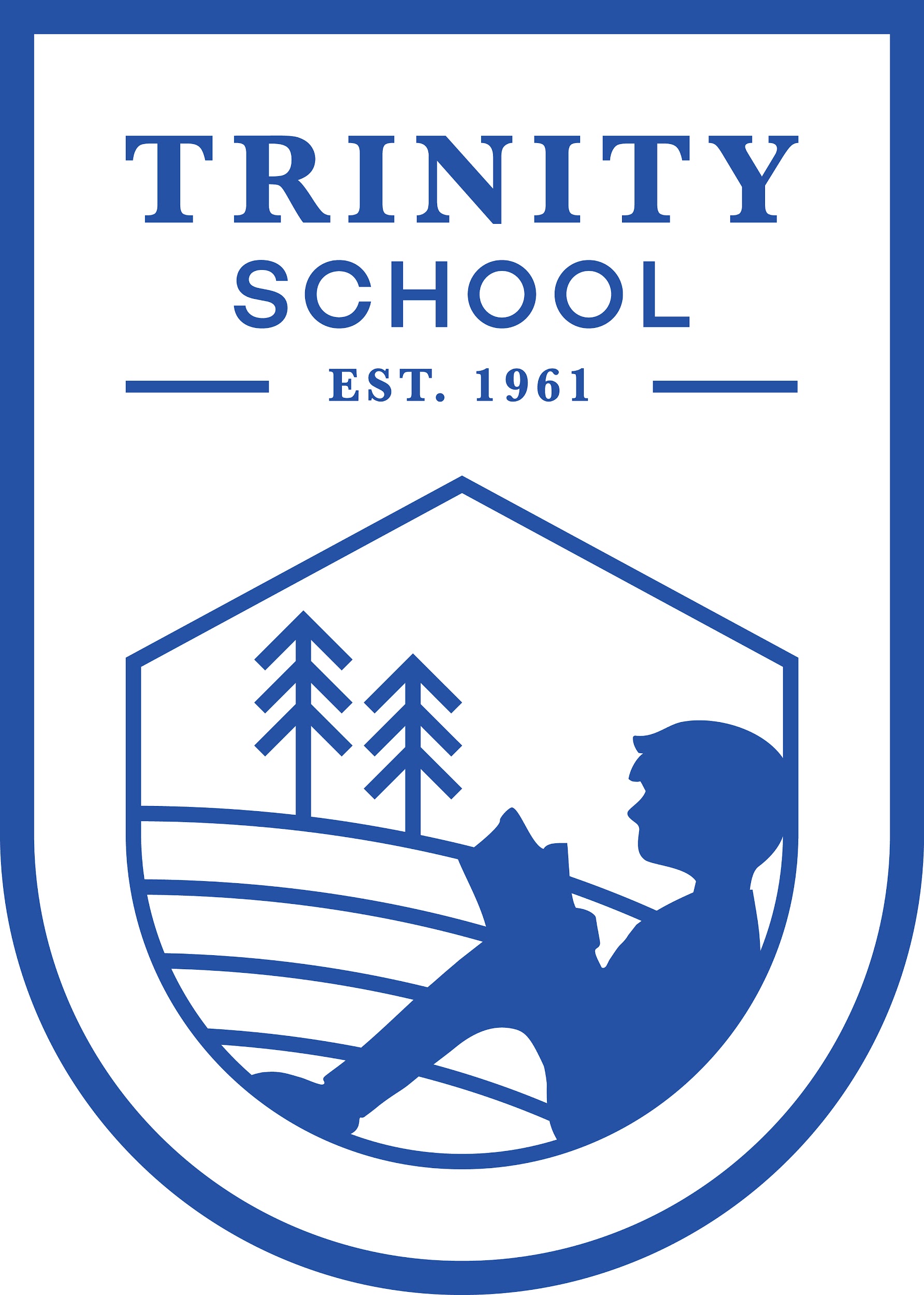 Title:		Director of Finance & Operations (DFO)Reports to:		Head of SchoolOverview: Trinity School is a premier elementary day school serving preschool to Grade 5 in Menlo Park, CA.  Located across the street from Stanford University and on Sand Hill Road, Trinity is a purposefully small school.  The school has partnered with parents for over fifty years to grow children, one at a time, into motivated and capable problem solvers with big hearts. Trinity School continues this tradition by envisioning the primary role of the DFO as an important school leader and a critical strategic partner working closely with the Head of School, the leadership team and under the oversight of the Finance Committee and the Board of Trustees ensuring the continued financial health of the School. The Director of Finance & Operations provides oversight and is responsible for creating, leading, and managing a comprehensive operations program that incorporates best practices in financial controls, facilities management, and academic technology initiatives. The program is built upon quantitative analysis, strategic decision-making, and an ethos of continuous improvement while fostering a culture that emphasizes strong financial controls, personal relationships, high-touch customer service, communication and transparency, entrepreneurism, flexibility and collaboration. The DFO works closely with the Head of School to establish and clearly articulate an ambitious vision for best practices in management of the School’s resources. Job Summary: The DFO is responsible for managing the school’s resources in a prudent and careful manner, consistent with the mission and goals of the school. She/he understands the mission, standards and policies of the school, contributes to their formulation and evaluation, and is able to interpret them to others. The DFO will play a key role in advancing the School’s strategic goals and vision.  This position description is designed to outline primary duties, qualifications, and job scope but not to limit the incumbent nor the organization to adjust the work identified. It is Trinity School’s expectation that each employee will offer his/her services where ever and whenever necessary to ensure the success of our endeavors. Desirable candidates will possess significant financial acumen, high emotional intelligence, and interest in engaging in a lively and fast-paced academic community.Responsibilities:1.	Upholds the mission of Trinity School2.	Coordinates all functions of the business office following priorities set by the Head of School and the Board Finance Committee3.	Engages and supports all members of the Leadership Team on financial and operational initiative that impact or originate within their respective departments4.	Provides strategic leadership, analysis, and management of finances and operations5.	Establish financial and capital strategies that are consistent with strategic priorities4.	Manages accounting and financial reportinga.	Oversees receipts, disbursements, and recording of accountsb.	Oversees student billing for tuition, extended care, and auxiliary programsc.	Oversees TPA financial reporting d.	Analyzes accounts for trends and variances from budgete.	Prepares quarterly and annual financial reportsf.	Coordinates and supports the annual audit; implements internal control procedures in the business office; advises Head of School on overall internal control procedures. g.	Plans, monitors, and communicates to ensure the School meets bond financing covenants5.	Coordinates budget process and reporting: Coordinates and oversee the annual budgeting process, both operating and capital, develops financial models for planning and budgeting, leads tuition setting process, and analyzes tuition revenuea.	Participates in NAIS, ISBOA, and ISM surveys analyzing survey resultsb.	Collects and analyzes data from public schools and other external sourcesc.	Meets with faculty and administrative staff regarding resource needsd.	Drafts and revises budgets for consideration of Head of School, Finance Committee, and Board of Trusteese.	Prepares long-range revenue projections and meets annually with the treasurer and host parishes to set usage fees. f.	Prepares periodic control reports for faculty, administrators, Finance Committee, and Board to facilitate close monitoring of expensesg.	Prepares reports required by Trinity’s bond financing arrangement 6.	Manages relationships with financial service providers a.	Implements the school’s investment policy b.	Analyzes and reports investment portfolio performance to the Finance Committeec.	Controls and accounts for expenses associated with the accountsd.	Monitors service vendors and investment and financing optionse.	Maintains relationships with bond financing underwriter, trustee, LC provider, and legal counsel7.	Manages cash and collections systemsa.	Manages cash to maximize return while maintaining adequate available fundsb.	Oversees collection of tuition and auxiliary program receivables, ensuring that accounts in arrears are handled appropriately8.	Manages human resource functionsa.	Oversees new employee induction including background checks, mandated notifications, health checks, payroll, and benefits enrollmentb.	Administers benefits program including Diocesan benefits (medical, dental, disability, etc.) flex plan, 403(b) retirement plans, and workers’ compensationc.	Oversees semi-monthly payroll and reviews quarterly and annual tax returnsd.	Oversees annual employee notifications and handbook updatese.	Prepares annual employee contracts and compensation reportsf.	Monitors independent contractor agreements and payments; oversees Form 1099 preparationg.	Assists with recruiting administrative employeesh.	Serves as the point person for compliance with employment law9.	Risk Management: Oversees all the operational functions for the school, including facilities, technology, human resources, campus safety and security, emergency planning, risk management, contacts and insurance programs.a.	Places insurance contracts to maintain adequate comprehensive, property, liability and D&O coverageb.	Coordinates compliance with regulations under OSHA, Menlo Park Fire Department, the San Mateo County Health Department, and other agencies as requiredc.	Serves on the Safety Committee with focus on employee safety and emergency preparedness to enhance the School’s ability to respond to adversity:i.	Oversees the emergency preparedness effort, including annual training, practice including, and supply restockingii.	Updates the Trinity School Emergency Plan annuallyiii.	Provides quarterly safety training for employeesd.	Files required corporate reports with governmental agencies.e.	Obtains legal counsel as appropriate10.	Manages financial aida.	Coordinates annual Financial Aid Committee process for evaluating applications and making grantsb.	Meets with applicant families as appropriate to determine need and how the School can best support the child or children’s enrollmentc.	Negotiates billing schedules and sets up contractsd.	Works with external funding sources to secure grants11.	Facilities renewal and maintenancea.	Coordinates planning for major and cyclical renewal of facilitiesb.	Contracts suppliers and supervises installationsc.	Negotiates annual contracts with ground maintenance, setup, and custodial contractors. Supervises work throughout the year.d.	Manages summer and school-year upgrade and repair projects12.	Supports development effortsa.	Works closely with the Head of School and others to facilitate fund-raising effortsb.	Coordinates the sale of donated securities with brokersc.	Oversees credit card contribution deposits and account reconciliations13.	Supports auxiliary programsa.	Supervises the Auxiliary Program Coordinatorb.	Communicates roles and responsibilities for program implementationc.	Provides financial modeling and reporting for auxiliary programs14.	Serves on Tech Corea.	Supports technology implementation in the administrative area and integration into the curriculum with effective resource planningb.	Serves as contact for limited support during summer recess15.	Participates as member of the Team Tuesday, the core administrative counsel16.	Serves on the Finance Committee of the Board of Trustees17.	Serves on capital projects committees in planning, design, and construction18.	Attends Board meetings19.	Attends TPA meetings20.	Maintains professional relationships with local and national organizations to ensure professional growth and understanding of best practicesThis job description describes a general category of jobs. The employee may be assigned other duties, in addition to or instead of those described here, and any duties are subject to change at any time according to the needs of the School.Knowledge, Skills, and Abilities:Excellent written and verbal communication skillsExcellent organizational skills: accurate and attentive to detailEffective time/project managerAble to manage several projects simultaneouslyKnowledge of computer applications related to business office job functionsMature, energetic, intelligent with professional demeanorApproachable, and welcoming demeanor with good listening, humor, tact, intuition, and confidentialityGood judgment and creative problem-solvingCommitment to development of relevant professional knowledge, skills, and abilitiesCheerful, flexible self-starter, with the ability to multitask Outgoing, and optimistic with well-developed interpersonal skillsThrives in fast-paced environment with the ability to function well under stressTeam player who can discern when to lead or followAbility to exercise discretion and good judgment with sensitive matters and informationCultural competence and enthusiasm for working with a diverse and dynamic communityStrong knowledge of best practices and industry standards on independent school finance and operations inclusive of human resources, and non-educational systems that support the School’s institutional strength and future viabilityUnderstanding of current challenges, trends, and issues facing independent schoolsKnowledge of fundraising systems and practicesAbility to effectively negotiate in a way that supports the interests and mission of the School Ability to resolve conflicts while maintaining the rights and human dignity of all partiesKnowledge, willingness, and ability to support the canons of the Episcopal ChurchTrinity School is a non-smoking environmentCredentials and Expertise:Master’s Degree with specialization in business administration, school administration, or a related field, OR Bachelor’s Degree with specialization in business or accounting and designation as a Certified Public AccountantFive years experience in finance or accounting, including at least three years in a supervisory capacity. Experience in not-for-profit sector preferredA copy of the academic diploma of highest achievement as well as copies of specialized credentials are required for the personnel file for those hired after 6/30/07.Performance Review:Based on this job description and annual goals progress and reportingContact:Matt Allio, Head of Schoolmallio@trinity-mp.org